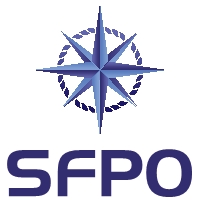 www.sfpo.se				Göteborg den 26 april 2021				Naturvårdsverket				registrator@naturvardsverket.seAngående underrättelse från Polen enligt ECE-konventionen om miljökonsekvensbeskrivningar i ett gränsöverskridande sammanhang (Esbokonventionen) gällande planerad havsbaserad vindkraft, FEW Baltic II i Polens ekonomiska zon (ärendenr NV-03511-21)Sveriges Fiskares PO (SFPO) företräder cirka 250 fiskefartyg som är verksamma inom det demersala fisket. Våra medlemmar bedriver fiske på naturens och förvaltarens villkor. Vi har medlemmar längs hela den svenska kusten, från Strömstad till Kalix. SFPO står för ett långsiktigt hållbart fiske och våra medlemmar är bland de bästa när det handlar om skonsamhet, selektivitet och kvalité. SFPO tackar för möjligheten att få lämna synpunkter i anledning av rubricerad underrättelse.Polen har underrättat Sverige om planer för en havsbaserad vindkraftspark (350 MW) i Polens ekonomiska zon i södra Östersjön (55 km från Utska kommun). Frågorna som nu erhållits är om det planerade projektet kan antas medföra betydande miljökonsekvenser för Sverige och om Sverige i så fall bör delta i processen med att ta fram en miljökonsekvensbeskrivning samt synpunkter på potentiella gränsöverskridande effekter som projektet kan antas medföra. Nedan återges SFPO:s syn på saken: Projektet som sådant kan inte antas medföra några betydande miljökonsekvenser för Sverige, det föreligger dock en liten potentiell risk under byggnationen att densamma stör förekomster av fisk genom buller etc. och det är därför viktigt att samtliga åtgärder som kan vidtas för att minimera denna risk också vidtas vid byggnationen. SFPO förutsätter att Polen i förevarande ärende samråder med samtliga relevanta berörda, särskilt de yrkesfiskare som nyttjar området eller områden i dess närhet.SVERIGES FISKARES POPeter Ronelöv Olsson		Fredrik LindbergOrdförande			Ombudsman